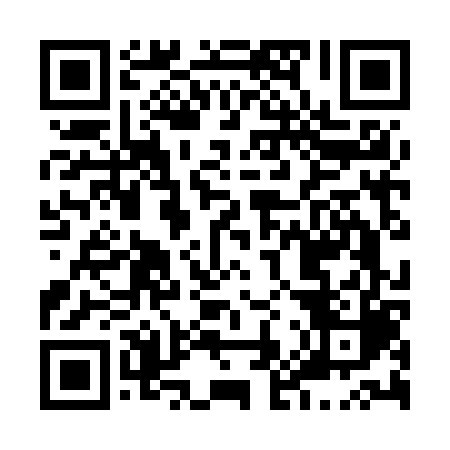 Ramadan times for Puerto Chacabuco, ChileMon 11 Mar 2024 - Wed 10 Apr 2024High Latitude Method: NonePrayer Calculation Method: Muslim World LeagueAsar Calculation Method: ShafiPrayer times provided by https://www.salahtimes.comDateDayFajrSuhurSunriseDhuhrAsrIftarMaghribIsha11Mon6:016:017:422:015:328:198:199:5412Tue6:026:027:442:015:318:178:179:5213Wed6:046:047:452:015:308:158:159:5014Thu6:056:057:462:005:288:138:139:4815Fri6:076:077:482:005:278:118:119:4616Sat6:096:097:492:005:268:098:099:4417Sun6:106:107:501:595:258:088:089:4218Mon6:126:127:521:595:238:068:069:4019Tue6:136:137:531:595:228:048:049:3820Wed6:156:157:541:595:218:028:029:3621Thu6:166:167:561:585:198:008:009:3322Fri6:186:187:571:585:187:587:589:3123Sat6:196:197:581:585:177:567:569:2924Sun6:206:208:001:575:157:547:549:2725Mon6:226:228:011:575:147:527:529:2526Tue6:236:238:021:575:137:507:509:2327Wed6:256:258:031:565:117:497:499:2128Thu6:266:268:051:565:107:477:479:1929Fri6:276:278:061:565:087:457:459:1830Sat6:296:298:071:565:077:437:439:1631Sun6:306:308:091:555:067:417:419:141Mon6:316:318:101:555:047:397:399:122Tue6:336:338:111:555:037:377:379:103Wed6:346:348:121:545:017:357:359:084Thu6:356:358:141:545:007:347:349:065Fri6:376:378:151:544:597:327:329:046Sat6:386:388:161:534:577:307:309:027Sun5:395:397:1812:533:566:286:288:018Mon5:405:407:1912:533:546:266:267:599Tue5:425:427:2012:533:536:246:247:5710Wed5:435:437:2112:523:526:236:237:55